Załącznik nr 1OPIS PRZEDMIOTU ZAMÓWIENIADostawa Przedmiotem zamówienia jest dostawa :1000 sztuk torby papierowej z logo UŚ3000 sztuk teczek z z logo UŚ500 sztuk notesów z logo UŚ500 sztuk torba tekstylna z logo UŚ300 sztuk zestaw piśmienniczy z logo UŚ300 sztuk camera cover z logo UŚ200 sztuk kubków z logo UŚPrzedmiotem zamówienia jest dostawa  1000 sztuk torby papierowej z logo UŚ1000 toreb papierowych Specyfikacja:papier gładkikolor papieru: granatowyrozmiar A4 150,0x25,4mmtyp uchwytu: skręcany ze sznurka papierowego białego lub czarnegoboki rozszerzane, pozwalające umieścić wewnątrz torby przedmioty przestrzennegramatura: 100gsmnadruk srebrny jednostronnie – logo UŚpotrzeba wizualizacja oraz przesłanie pierwszego próbnego wydrukuzdjęcie poglądowe: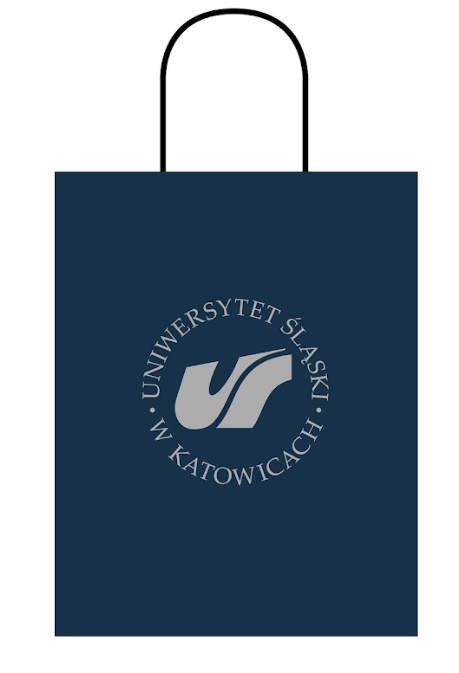 Przedmiotem zamówienia jest dostawa  1000 sztuk torby papierowej z logo UŚ3000 teczek na dokumenty Specyfikacja:teczka papierowa z matową folią nadruk 4+4 format A4podłoże karton mat 300g teczek CMYK 100/69/8/54 kolor granatowy ( firmowy UŚ)https://us.edu.pl/uczelnia/system-identyfikacji-wizualnej/#logoposzarzane grzbiet oraz skrzydła – 11mm logo UŚ z przodu teczki w kolorze białymlogo EMNK oraz T4EU umieszczone na skrzydle (dłuższym) umieszczone jedno pod drugim w kolorze białymtaczka bez gumki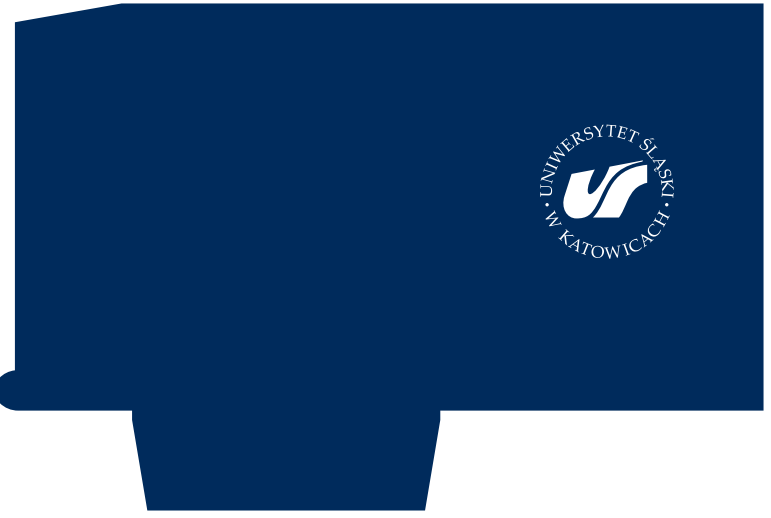 Przedmiotem zamówienia jest dostawa  500 sztuk notesów500 sztuk notesówokładka indywidulany wzórzadruk 4+4 na przedniej i tylnej okładce kolor kolor granatowy CMYK 100/69/8/54 kolor granatowy ( firmowy UŚ)https://us.edu.pl/uczelnia/system-identyfikacji-wizualnej/#logoformat A5okładka kreda 300g, środek offset 90gnadruk cmykspirala białailość kartek 100, wnętrze notesu: LINIElogo UŚ w kole na okładce frontowej na okładce 3ciej logotypy (wewnątrz notesu) EMNK oraz T4eu w kolorze białym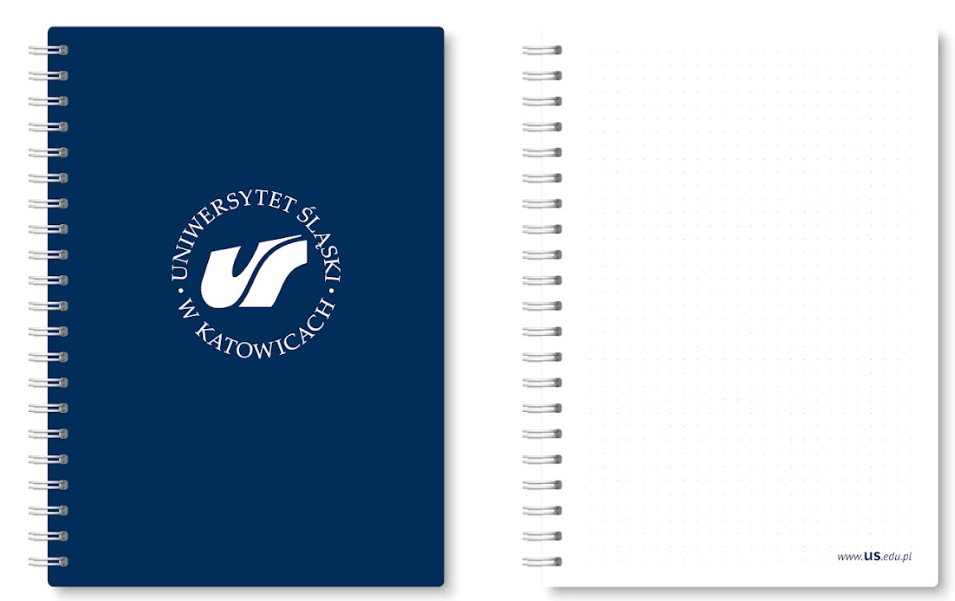 Przedmiotem zamówienia jest dostawa  500 sztuk torby tekstylnej z logo UŚ500 torby tekstylnejbawełna 100% plus poliestergramatura 200guchwyty długikrzyżowe przeszycia przy uchwytachkopertowe szwy bocznewymiary 38x41x10kolor granatowy logo UŚ w kole na froncie w kolorze białym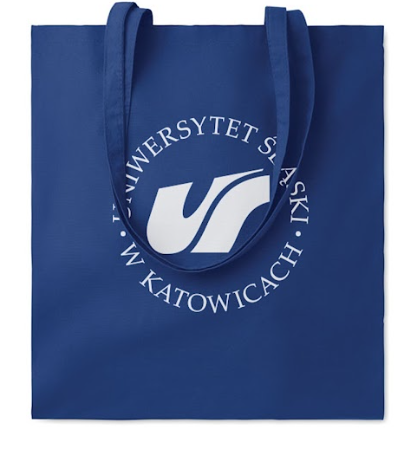 Przedmiotem zamówienia jest dostawa 300 sztuk zestawów piśmienniczych300 sztuk zestawów piśmienniczychaluminiowe pudełko z grawerem/ nadrukiem logo UŚdługopis w kolorze  i mechaniczny ołówek mechaniczny w kolorze ciemno niebieskim/granatowym z grawerem logo USpudełko  ciemnoniebieskie/granatowe z sygnetem UŚ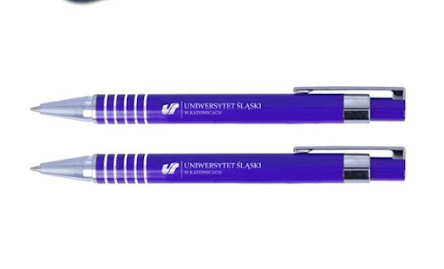 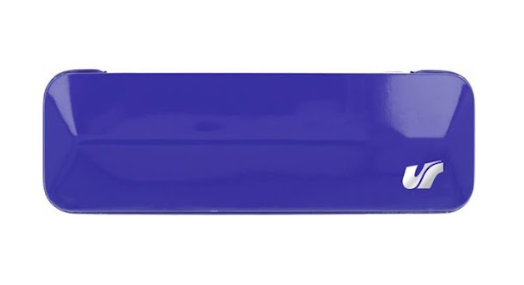 Przedmiotem zamówienia jest dostawa 300 sztuk camera cover300 sztuk camera coverWymiary: 3,2 x 1,3 x 0,1 cm;Materiał: ABS,Kształt: wydłużony owal (jak na wizualizacji)Kolor: granatowy  (https://us.edu.pl/uczelnia/system-identyfikacji-wizualnej/)Obszar znakowania zaślepki: 2,5 x 1.0 cm;Metoda znakowania zaślepki: tampodruk,Kolor nadruku na zaślepce: białyPakowane osobno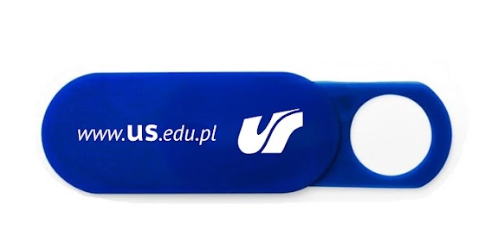 Przedmiotem zamówienia jest dostawa 200 sztuk kubków200 sztuk kubkówGranatowy kubek o obłym kształciePojemność 280mlWysokość 94mmŚrednica 82mmMateriał – porcelanaPakowane osobno w kartonyLogo w kolorze białym okrągłe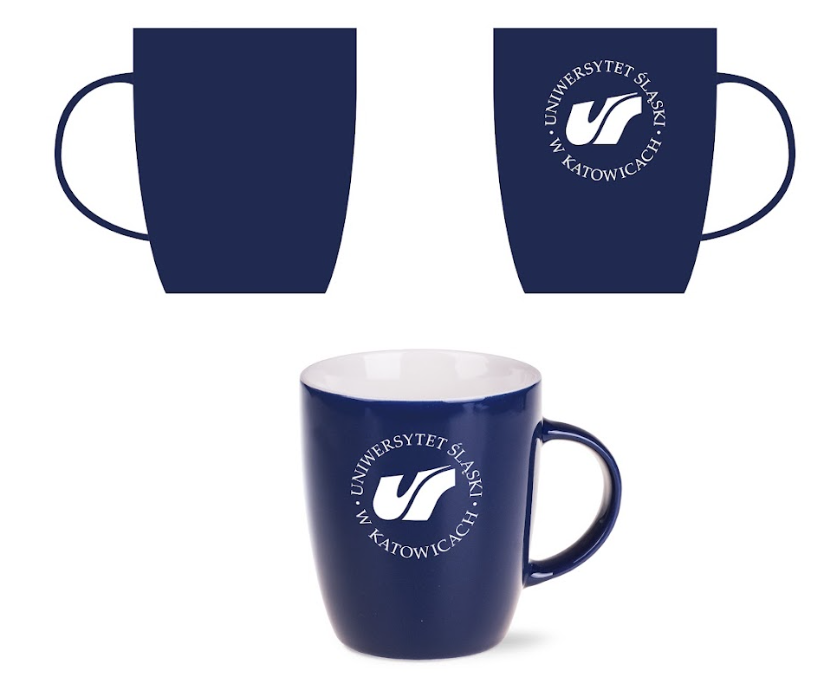 Wyłoniony zwycięzca przed przystąpieniem do całościowej realizacji będzie zobowiązany o przesłanie wizualizacji wszystkich przedmiotów.Termin i sposób realizacji zamówienia: w nieprzekraczalnym terminie 
do 4 grudnia 2023r. Miejsce realizacji zamówienia:ul. Bankowa 12, 40-007 Katowice, Magazyn  Artykułów RóżnychWarunki płatności: Podstawą dokonania płatności będzie prawidłowo wystawiona faktura VAT oraz podpisany obustronnie protokół odbioru. Zamawiający wypłaci Wykonawcy wynagrodzenie na rachunek bankowy Wykonawcy wskazany na fakturze w terminie 14 dni od daty przyjęcia przez Zamawiającego prawidłowo sporządzonej faktury.